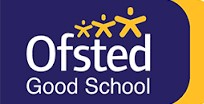 STAKESBY PRIMARY ACADEMY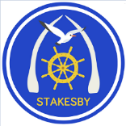 NEWSLETTER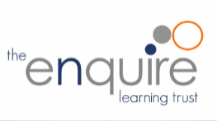 Friday 23rd October 2020STAKESBY PRIMARY ACADEMYNEWSLETTERFriday 23rd October 2020STAKESBY PRIMARY ACADEMYNEWSLETTERFriday 23rd October 2020SUPERSTARS OF STAKESBY  Well done to the following children for their achievements, attitudes and effort this half term          A video of your child’s teacher explaining the reasons for their award is available on their class and Mr Gunning’s Teams.SUPERSTARS OF STAKESBY  Well done to the following children for their achievements, attitudes and effort this half term          A video of your child’s teacher explaining the reasons for their award is available on their class and Mr Gunning’s Teams.SUPERSTARS OF STAKESBY  Well done to the following children for their achievements, attitudes and effort this half term          A video of your child’s teacher explaining the reasons for their award is available on their class and Mr Gunning’s Teams.INFORMATION FROM THE PRINCIPALAs the days begin to shorten and the clocks go back, we find ourselves travelling to and from school in the dark. Road collisions go up 20% every year in the fortnight after summer time ends. Sadly, this often involves children especially in the period 3pm – 7pm. So, it is worth giving a bit of thought to making sure that we can keep our children safe. Making sure that they have something light or reflective is great, and so is talking to them about keeping safe on the roads. This link gives some useful guidance- Teaching Road Safety: A Guide for Parents https://www.rospa.com/media/documents/road-safety/teaching-road-safety-a-guide-for-parents.pdfIn the next newsletter we will sharing the amazing work that is on display through an exciting first – we will be sharing a virtual tour for you to access. For this to be fully successful we need all consent forms given out at the beginning of term to be returned. (Please contact us if you have mislaid it).Have a good half term holiday with your families.Mr Gunning – Principalheadteacher@stakesbyschool.netINFORMATION FROM THE PRINCIPALAs the days begin to shorten and the clocks go back, we find ourselves travelling to and from school in the dark. Road collisions go up 20% every year in the fortnight after summer time ends. Sadly, this often involves children especially in the period 3pm – 7pm. So, it is worth giving a bit of thought to making sure that we can keep our children safe. Making sure that they have something light or reflective is great, and so is talking to them about keeping safe on the roads. This link gives some useful guidance- Teaching Road Safety: A Guide for Parents https://www.rospa.com/media/documents/road-safety/teaching-road-safety-a-guide-for-parents.pdfIn the next newsletter we will sharing the amazing work that is on display through an exciting first – we will be sharing a virtual tour for you to access. For this to be fully successful we need all consent forms given out at the beginning of term to be returned. (Please contact us if you have mislaid it).Have a good half term holiday with your families.Mr Gunning – Principalheadteacher@stakesbyschool.netINFORMATION FROM THE PRINCIPALAs the days begin to shorten and the clocks go back, we find ourselves travelling to and from school in the dark. Road collisions go up 20% every year in the fortnight after summer time ends. Sadly, this often involves children especially in the period 3pm – 7pm. So, it is worth giving a bit of thought to making sure that we can keep our children safe. Making sure that they have something light or reflective is great, and so is talking to them about keeping safe on the roads. This link gives some useful guidance- Teaching Road Safety: A Guide for Parents https://www.rospa.com/media/documents/road-safety/teaching-road-safety-a-guide-for-parents.pdfIn the next newsletter we will sharing the amazing work that is on display through an exciting first – we will be sharing a virtual tour for you to access. For this to be fully successful we need all consent forms given out at the beginning of term to be returned. (Please contact us if you have mislaid it).Have a good half term holiday with your families.Mr Gunning – Principalheadteacher@stakesbyschool.netFREE SCHOOL MEAL ELIGIBILITYIf your financial circumstances have changed post-lockdown, or if you think you may be entitled to free school meals for your child, please use the Free School Meals eligibility checker on our school website. Even if your child is in Reception, Year 1 or Year 2 and currently receives universal free school meals, we would ask you to check your entitlement. Being eligible will mean that Stakesby receives additional funding for your child which will go towards their learning and any additional support they may need.If you need any help or further clarification, please contact the school office.admin@stakesbyschool.netFREE SCHOOL MEAL ELIGIBILITYIf your financial circumstances have changed post-lockdown, or if you think you may be entitled to free school meals for your child, please use the Free School Meals eligibility checker on our school website. Even if your child is in Reception, Year 1 or Year 2 and currently receives universal free school meals, we would ask you to check your entitlement. Being eligible will mean that Stakesby receives additional funding for your child which will go towards their learning and any additional support they may need.If you need any help or further clarification, please contact the school office.admin@stakesbyschool.netFREE SCHOOL MEAL ELIGIBILITYIf your financial circumstances have changed post-lockdown, or if you think you may be entitled to free school meals for your child, please use the Free School Meals eligibility checker on our school website. Even if your child is in Reception, Year 1 or Year 2 and currently receives universal free school meals, we would ask you to check your entitlement. Being eligible will mean that Stakesby receives additional funding for your child which will go towards their learning and any additional support they may need.If you need any help or further clarification, please contact the school office.admin@stakesbyschool.netFLU IMMUNISATIONS – Thursday 5th November How do I give my consent?1, Go to https://www.hdft.nhs.uk/fluconsent2, Enter the School Code 146112 and click “Find School”.3, Complete the form with your child’s information and parent/guardian contact information.4, Click the green “Submit” buttonFLU IMMUNISATIONS – Thursday 5th November How do I give my consent?1, Go to https://www.hdft.nhs.uk/fluconsent2, Enter the School Code 146112 and click “Find School”.3, Complete the form with your child’s information and parent/guardian contact information.4, Click the green “Submit” buttonFLU IMMUNISATIONS – Thursday 5th November How do I give my consent?1, Go to https://www.hdft.nhs.uk/fluconsent2, Enter the School Code 146112 and click “Find School”.3, Complete the form with your child’s information and parent/guardian contact information.4, Click the green “Submit” buttonFOSS – CHRISTMAS ARTYour child will have brought their artwork home by now. If you would like to place an order please ensure you return the order form with payment no later than the 5th November. All artwork returned will receive a card free of charge.Also thank you to everyone who has purchased a Terrifying Treasure Hunt.Mrs Parkerk.parker@stakesbyschool.netFOSS – CHRISTMAS ARTYour child will have brought their artwork home by now. If you would like to place an order please ensure you return the order form with payment no later than the 5th November. All artwork returned will receive a card free of charge.Also thank you to everyone who has purchased a Terrifying Treasure Hunt.Mrs Parkerk.parker@stakesbyschool.netFOSS – CHRISTMAS ARTYour child will have brought their artwork home by now. If you would like to place an order please ensure you return the order form with payment no later than the 5th November. All artwork returned will receive a card free of charge.Also thank you to everyone who has purchased a Terrifying Treasure Hunt.Mrs Parkerk.parker@stakesbyschool.netSCHOOL LUNCHESPlus!  Seasonal vegetables, a selection of fresh salad and fruits, plus freshly             baked bread is available on every table.Plus!  Choice of fresh fruit and yoghurt or set pudding every day.SCHOOL LUNCHESPlus!  Seasonal vegetables, a selection of fresh salad and fruits, plus freshly             baked bread is available on every table.Plus!  Choice of fresh fruit and yoghurt or set pudding every day.TEA TIME CLUB3.15-5.15pmWhat’s Happening After Half TermWhat’s Happening After Half TermWhat’s Happening After Half TermNovember Dates For your DiaryMonday 2nd Teacher Training DayTuesday 3rd Virtual Parents Evening Wednesday 4th Virtual Parents EveningThursday 5th Flu Immunisation November Dates For your DiaryMonday 2nd Teacher Training DayTuesday 3rd Virtual Parents Evening Wednesday 4th Virtual Parents EveningThursday 5th Flu Immunisation November Dates For your DiaryMonday 2nd Teacher Training DayTuesday 3rd Virtual Parents Evening Wednesday 4th Virtual Parents EveningThursday 5th Flu Immunisation Byland Road, Whitby, North Yorkshire YO21 1HYTelephone: 01947 820231 Email: admin@stakesbyschool.netWebsite: stakesbyschool.net  Twitter:@stakesbyAcademy  Facebook:@stakesbyprimaryacademy Byland Road, Whitby, North Yorkshire YO21 1HYTelephone: 01947 820231 Email: admin@stakesbyschool.netWebsite: stakesbyschool.net  Twitter:@stakesbyAcademy  Facebook:@stakesbyprimaryacademy Byland Road, Whitby, North Yorkshire YO21 1HYTelephone: 01947 820231 Email: admin@stakesbyschool.netWebsite: stakesbyschool.net  Twitter:@stakesbyAcademy  Facebook:@stakesbyprimaryacademy 